NEW YORK CITY COLLEGE OF TECHNOLOGY 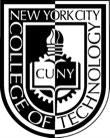 THE CITY UNIVERSITY OF NEW YORK DEPARTMENT OF BUSINESS BUF 2203 VISUAL MERCHANDISING Writing Intensive Course
Prerequisites: BUF 1101, MKT 1103 or (MKT 1100 & MKT 1102) Credits: 3 INSTRUCTOR:  Professor Devon JacksonOffice Hours:  By Scheduled Appointment OnlyE-mail: djackson@citytech.cuny.eduMeeting Date/ Time: Tu, 6PM-8:30PMRoom:   N- 1003COURSE DESCRIPTION: An exploration of visual merchandising through the consideration of product presentation in the retail environment. Investigates the theoretical and practical use of in-store environments, lighting, special effects, fixtures and product placement as a form of visual communication intended to convey a specific message about the fashion brand and to influence the consumer. Topics include the creation of specialty and department store displays, the design of visuals for walls and windows, professional presentation techniques, and the effects of color, music and lighting on consumer behavior.LEARNING OUTCOMES: GENERAL EDUCATION LEARNING OUTCOMES ASSESSMENT AND GRADING: Grading and add/drop policies are in accordance with University policies. Students need to submit assignments on or before the due date. Grades are assigned based on total points earned in the course. The total number of points a student earns is divided by the total number of possible points. The total possible points are 550. A student’s score is converted into a percentage and grade will be assigned using the scale listed below. GRADING: RECOMMENDED TEXTBOOK: Diamond, Jay. Contemporary Visual Merchandising and Environmental Design. 5th ed. Upper Saddle River, NJ: Pearson Prentice-Hall, 2010. This text is available in hard copy and as an e-text. COURSE POLICIES AND PROCEDURES:
This is a writing intensive course. At least 65% of your assignments and exams will be written. All assignments and exams will be graded for grammar, spelling, and other components of good writing technique, as well as content. All written assignments must be computer generated. Guidelines for Written Assignments: All papers MUST be typed. A page is the equivalent of a 1.5 line-spaced 8.5 x 11-inch paper with one- inch margins using 12- point type. Follow the page length guidelines for each assignment and number each page. All work MUST contain the student name(s) and email address(es), the course name and number, the date the assignment is submitted, and the name of the assignment. Effective writing helps clarify ideas and communicate those ideas to others. Be organized, clear, and succinct. Grammar, punctuation, style, and spelling count. Write in college-level American English that is appropriate to the business community. Papers will be graded on the following criteria: 	Clear and thorough application of direct and database marketing concepts and principles 
(including material covered in the assigned reading, lectures, and discussions). 
	Demonstration of original, logical, strategic thinking including a complete analysis of facts, 
logical synthesis, and persuasive conclusion/recommendation. Specific examples should support 
the analysis. Address the specific requirements of the assignment. 	Quality of research (depth, breadth, appropriateness) and proper acknowledgement of 
references, including complete citations using APA style in-text notes, when appropriate. 	Appropriate language and tone, accurate spelling, correct grammar, appropriate punctuation, 
and logical organization. You will not receive an A if your writing is awkward, contains grammatical or punctuation errors, or is disorganized. 
Written work must be word processed/typed on standard size 8 1/2" by 11" paper in black ink in Times New Roman font. All names must be typed on assignments to be accepted. Please plan accordingly for all your assignment due dates. 
PARTICIPATION:
Your success in this class depends on your willingness to put effort into your work. You are expected to participate in all large and small group activities, exercises and discussions. Participation will help you understand the subject matter and will be considered when determining your final grade. Participation is 10% of your final grade. Coming to class is NOT participation. Participation involves: Active Learning. Taking notes, asking questions and taking responsibility for your own learning. 
	Working with others in group activities: A chain is only as strong as its 
weakest link. Don’t drag your team down by refusing to get involved.Attending class regularly. If you aren’t here, you can’t learn. 
IN-CLASS LEARNING ASSIGNMENTS AND QUIZZES 
In-class learning assignments are given and completed during class time. These are unscheduled but occur frequently. In-class assignments may consist of group activities, short reaction papers and so forth. QUIZZES are in the format of problem solving questions and given at the start of the class. 
Should you arrive late on that day, you risk missing the quiz. There are no make-ups on quizzes. Students who miss any quiz for reasons that are recognized by CUNY- CITYTECH (e.g., documented family emergencies, documented illness and the like) need to contact the instructor prior to missing the quiz. 
In a case of an emergency, you may submit your assignment the following day or once a week courses may e-mail your assignment to me prior the start of the class to get full credit. Documentation on Professional Letterhead of the emergency will be expected.
Coming late to class does not constitute an emergency. 
SCHEDULE OF TOPICS: BIBLIOGRAPHY: Bell, Judith A. Silent Selling: Best Practices and Effective Strategies in Visual Merchandising. New York: Fairchild Publications, 2001. Benbow-Pfalzgraf and Richard Martin, eds. Contemporary Fashion. 2nd Ed. Detroit: St. James Press, 2002. Black, Sandy, ed. Fashioning Fabrics: Contemporary Textiles in Fashion. London, Black Dog, 2006. Braddock, Sarah and Marie O’Mahony. Techno Textiles 2, rev. ed. London: Thames & Hudson, 2005. Elsasser, Virginia H. Textiles: Concepts and Principles, 2nd ed. NewYork: Fairchild, 2005. Gale, Colin. Fashion and Textiles: An Overview. New York: Berg, 2004.
Gigi Ekstrom, Margaret. Fashion Marketing. New York: McGraw Hill/Glencoe, 2006.
Goworek, Helen. Careers in Fashion and Textiles. Ames, IA: Blackwell Pub., 2006.
Laver, James. Costume and Fashion: A Concise History. New York: Thames & Hudson, 2002.
Mauro, Lucia and Kathy Siebel. Careers for Fashion Plates & Other Trendsetters. Blacklick, OH: McGraw Hill, 2002.
Pegler, Martin, M. Terence. Visual Merchandising and Display: Fifth Edition. New York: Fairchild Publications, 2006.
Rosenau, Jeremy A. and David Wilson. Apparel Merchandising: The Line Starts Here. New York: Fairchild Publications, 2001.
Steele, Valerie. Fifty Years of Fashion: New Look to Now. New Haven: Yale University Press, 2006. Tortora, Phyllis G. Understanding Textiles, 6th ed. Upper Saddle River, NJ: Prentice Hall, 2000. Yeager, Jan. Textiles for Residential and Commercial Interiors, 2nd ed. New York: Fairchild, 2000. 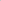 Analyze the psychological effects that color, harmony, texture, line, composition and lighting have on the consumer.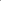 Class discussion, examinations, and Elements of Design paperDescribe the different elements used in design, and then apply the Elements of Design to visual display and stylingClass discussion, examinations, and Elements of Design paperUse Scamper and Bell methodologies, evaluate various displays in department store, specialty, luxury store, and boutiques for their effectivenessClass discussion and analyses of visual displays, Samper & Bell Visual Display PaperWrite an analytical paper that contrasts contemporary art to a contemporary window displayElements of Design paperWrite a Press Release for a contemporary designer using descriptive jargonContemporary Press ReleaseWrite a resume and cover letter for a specific job posting in the fashion industry Class discussion and examinations Extend & develop their Retail Marketing e- Portfolio and use for mock interviewCourse work & Open Lab site, Final assessment of mock interview with e- portfolioRecognize how business is effected by social and cultural fashion trends Class Discussion, homework Scamper and Bell Visual Display Paper , Designer Press Release Derive meaning from experience, as well as gather information from observation Homework assignments, Designer Press Release, museum and retail store visual field trips Understand portfolio development and its appropriate use Home assignments, term papers, resume & cover letter development, and Open Lab e- portfolio Class Participation100Midterm Exam100Group Store Project150Intro. Press Release Assignment 50Résumé/Cover Letter Portfolio Interviews50]Midterm50Final Exam100TOTAL POINTS600GRADEPERCENTAGEA90- 100%B+85 – 89.9%B80 – 84.9% C+75 – 79.9%C70 – 74.9%D60 - 69.9%F0 – 59.9% WEEK TOPICASSIGNMENT11.29.2019Introduction
Overview of Visual Merchandising22.5.2019What is Visual Display?
Retail Visual Displays
Stopper or Walk –By?
Bell’s Approach & SCAMPER ModelLouis Vuitton Window Display Chapter 1: Creative Thinking: Getting “Outside the Box”Key Terminology and IdeasSCAMPER MODEL exerciseBell Approach Exercise Cross Merchandising Trend Spotting32.19.2019Visual Merchandising Supports Sales Chapter 2: Visual Merchandising Support Key Terminology and IdeasTarget Market Promotional Mix Atmospherics Brand Image Stages in consumer information processing Color As A Merchandising Strategy 42.26.2019Color and Texture
Design Elements and PrinciplesChapter 3
Color Wheel/ Color AnalysesKey Terminology and IdeasPrimary ColorsSecondary Colors Tertiary Colors Shade TintsValue HueIntensity53.5.2019Creating Retail Atmosphere Chapter 4: Store Layouts/Layouts within Selling Departments Chapters 1-3 Recap (10pts)63.12.2019Create Your Store Project Project IntroIn class workshop73.19.2019Create Your Store Project and Presentations Due Create Your Store Project and Presentations 83.26.2019Color Projects and Presentations Due Color Projects and Presentations DUE MARCH 26th (150 pts) 94.2.2019Midterm Review Midterm Review 104.9.2019Midterm ExamMidterm ExamRetail Case Study114.16.2019The Metropolitan Museum of Art Elements of Art and Design124.30.3019Visual Promotions Intro. Press Release Assignment Visual Promotions Intro. Press Release Assignment 135.7.2019Final Exam Review Final Exam Review145.14.2019Wrap up and reviewPortfolio Requirements and Directions
Résumé/Cover Letter Portfolio Interviews155.21.2019Final ExamFinal Exam